   MIĘDZYSZKOLNY OŚRODEK SPORTOWY KRAKÓW-WSCHÓD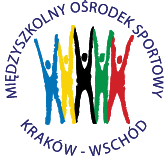 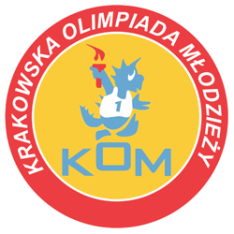 Adres: Centrum Rozwoju Com Com Zoneul. Ptaszyckiego 6 – P 09,  31 – 979 Krakówtel/fax: 12 685 58 25,   email:  biuro@kom.krakow.plwww.kom.krakow.plKraków, 5.02.2016r.SPRAWOZDANIEDotyczy: GIMNAZJADA w BADMINTONIE DRUŻYNOWYM – kategoria CHŁOPCY.Termin:  05.02.2016Miejsce: hala Com Com Zone, ul. Ptaszyckiego 6.Ilość szkół: 14Ilość uczestników: 42Wyniki:Grupa A							Grupa BGM 7-GM 5	   2:0						GM PREZ-GM 72	1:2GM -PIJARZY	   2:0						GM PREZ-GM 36	0:2GM 7-GM 20	   2:0						GM PREZ-GM 6		2:0PIJARZY-GM 5	   2:0						GM 36-GM 72		2:0PIJARZY-GM 20	   2:0						GM 36-GM 6		2:0GM 20-GM 5	   2:0						GM 72-GM 6		2:1Grupa C							Grupa DNAZARET-GM 46	2:0					GM 1-GM 16		2:0NAZARET-GM 25	2:0					GM 1-GM 76		2:1GM 25-GM 46		1:2					GM 16-GM 76		2:1O miejsca IX-XII						O miejsca V-VIIIGM 20-GM PREZ	2:0					PIJARZY-GM 72		2:0GM 25- GM 76		2:1					GM 46-GM 16		0:2GM 76-GM 20		1:2					PIJARZY-GM 16		2:0GM 25-GM PREZ	2:0					GM 72-GM 46		2:1Finał   I-IVGM 7-GM 36		2:1NAZRET-GM 1		0:2GM 36-NAZARET	1:2GM 1-GM 7		1:2Tabela końcowa - klasyfikacja do współzawodnictwa - chłopcyMiejsceSzkołaPunkty do współzawodnictwa1Gimnazjum Nr 7122Gimnazjum Nr 1103Gimnazjum Nazaret94Gimnazjum Nr 3685 Gimnazjum Nr 52 O. Pijarów76Gimnazjum Nr 1667Gimnazjum Nr 7258Gimnazjum Nr 4649 Gimnazjum Nr 20310Gimnazjum Nr 762UdziałGimnazjum Nr 251UdziałGimnazjum Sióstr Prezentek1UdziałGimnazjum Nr 51UdziałGimnazjum Nr 61